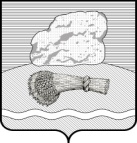 РОССИЙСКАЯ ФЕДЕРАЦИЯКАЛУЖСКАЯ ОБЛАСТЬ ДУМИНИЧСКИЙ РАЙОНАДМИНИСТРАЦИЯ СЕЛЬСКОГО ПОСЕЛЕНИЯ «СЕЛО ЧЕРНЫШЕНО»ПОСТАНОВЛЕНИЕ23 июля  2019 г.                                                                                      №38Об утверждении плана нормотворческой деятельности администрации сельского поселения «Село Чернышено» на  второе полугодие 2020 годаВ целях повышения эффективности нормотворческой деятельности исполнительного органа  сельского поселения «Село Чернышено» администрация сельского поселения «Село Чернышено»ПОСТАНОВЛЯЕТ:1. Утвердить  План нормотворческой деятельности администрации сельского поселения «Село Чернышено» на второе полугодие 2020 года (прилагается).         2. Настоящее  постановление вступает в силу с даты его обнародования и подлежит размещению на официальном сайте администрации сельского поселения «Село Чернышено» в информационно-телекоммуникационной сети «Интернет» http://chernisheno.ru/4. Контроль за исполнением настоящего постановления оставляю за собой.Глава администрации                                             Эвергетова Т.Н.ПриложениеК   постановлению администрации сельского поселения «Село Чернышено»		от 23.07. 2020 г. №38План нормотворческой деятельности администрации  сельского поселения «Село Чернышено» на второе полугодие 2020 года.№№п/пНаименование нормативного правового актаСрокОтветственный12341Постановление  «Об  утверждении отчета по исполнению бюджета Сельского поселения «Село Чернышено»  за 1 полугодие 2020 года»июльАдминистрация СП «Село Чернышено»2Постановление «Об основных направлениях бюджетной и налоговой политики сельского поселения «Село Чернышено» на 2021 год и плановый период 2022 и 2023 годов»сентябрьАдминистрация СП «Село Чернышено»3Постановление «О прогнозе социально-экономического развития сельского поселения «Село Чернышено» на 2021 год и плановый период 2022 и 2023 годов»октябрьАдминистрация СП «Село Чернышено»4Постановление  «Об  утверждении отчета по исполнению бюджета сельского поселения «Село Чернышено»  за 9 месяцев 2020 года»октябрьАдминистрация СП «Село Чернышено»5Проекты Постановлений о внесении изменений и дополнений в действующие муниципальные программыноябрьАдминистрация СП «Село Чернышено»6Разработка проекта Решения о бюджете сельского поселения «Село Чернышено» на 2021 и плановый период 2022 -2023 годовОктябрь-ноябрьАдминистрация СП «Село Чернышено»7Постановления об утверждении проектов модульных  нормативно-правовых актов предложенных прокуратурой Думиничского районаПо мере поступленияАдминистрация СП «Село Чернышено»8Проекты постановлений о признании утратившими силу некоторых нормативных правовых актовПри необходи-мостиАдминистрация СП «Село Чернышено»9Проекты постановлений о внесении поправок в действующие муниципальные правовые акты сельского поселения в соответствии с федеральным законодательством и законодательством Калужской областьПри необходи-мостиАдминистрация СП «Село Чернышено»10Разработка проектов нормативных правовых актов по вопросам, имеющим общественное и социально-экономическое значение для населения поселенияВ течение периодаАдминистрациясельского поселения «Село Чернышено»11О реализации мер по противодействию коррупцииВ течение периодаАдминистрациясельского поселения «Село Чернышено»12Подготовка проектов решений и материалов для рассмотрения на заседаниях сельской ДумыВ течение периодаАдминистрациясельского поселения «Село Чернышено»13Об утверждении Плана мероприятий по противодействию коррупции в администрации сельского поселения «Село Чернышено» на 2021 годдекабрьАдминистрациясельского поселения «Село Чернышено»14План нормотворческой деятельности на первое полугодие 2021 годадекабрьАдминистрация СП «Село Чернышено»